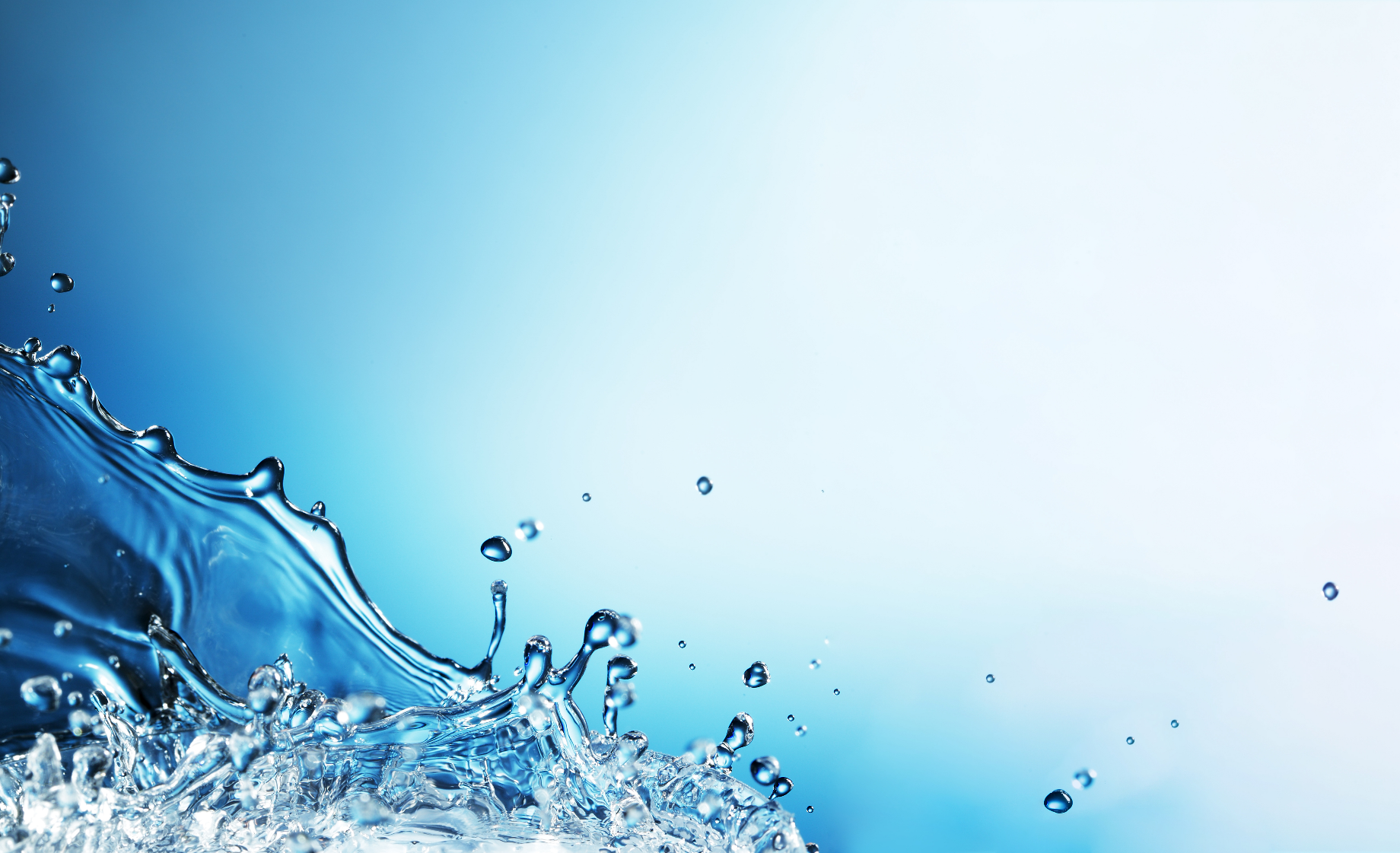 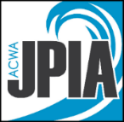 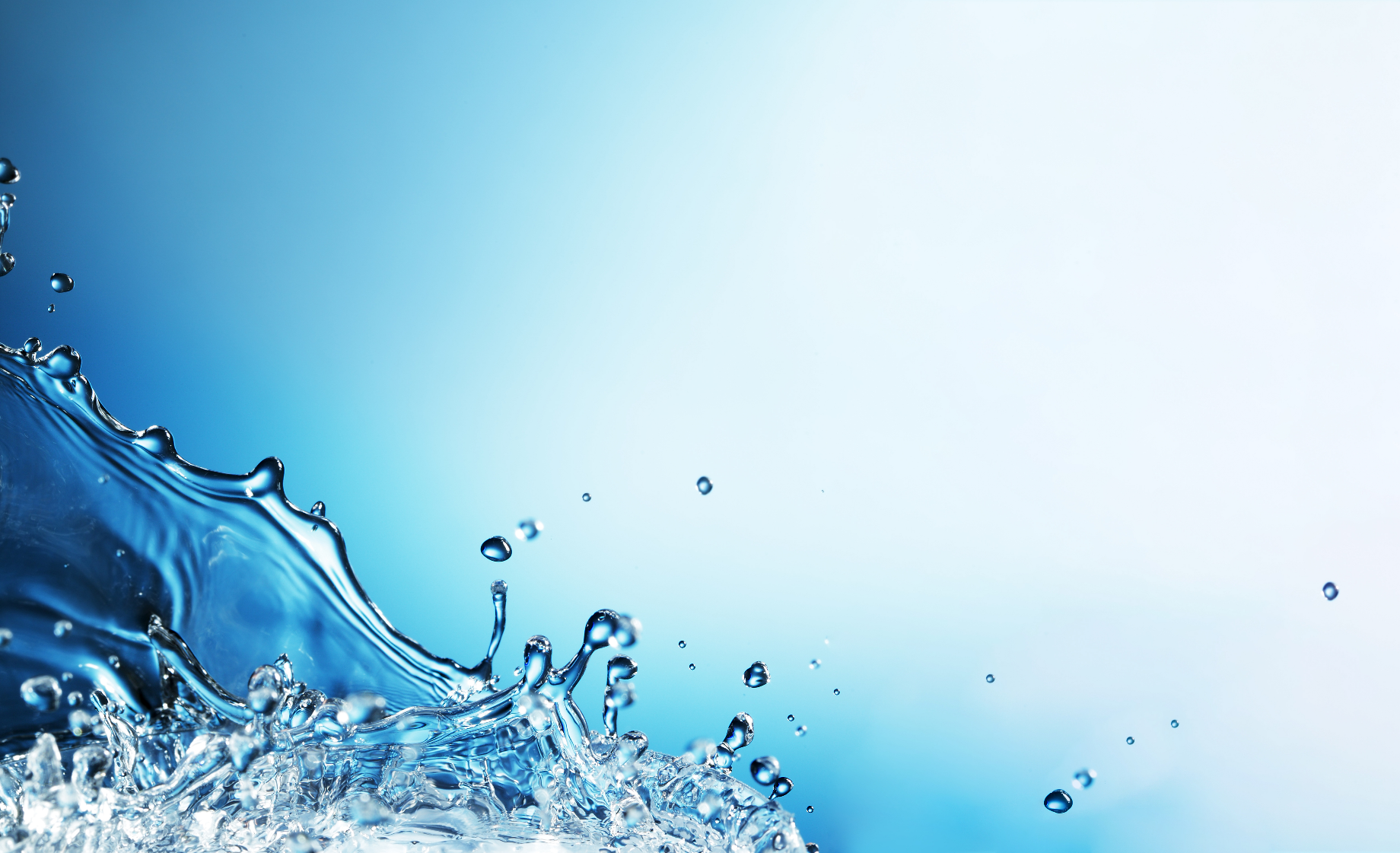 _____________________________________________________ (name of individual)     has been designated as an “Authorized” Fall Protection Competent Person by______________________________________________________ (name of employer) based on the individual’s training, experience and demonstrated skills in the following: Fall Protection Basics Training (Classroom)Fall Protection Equipment Use and Inspection RequirementsFall Protection Equipment Use and Operating Safety PrecautionsAnchorage and Lifeline Load HandlingSafety Precautions, Rescue, and Special SituationsWritten Evaluation / Safety QuizHands-on Equipment Instruction, Use, and EvaluationTraining Requirements Required by the Employer:Initial training prior to assignment and authorizationRecertification required every three years. Additional refresher training based upon performance, near-misses or accidents Operator Evaluation							Date Evaluated / Passed by	Employee understands Fall Protection (FP) equipment    manufacturer’s instructions, use, and limitations.				_____	        _____Employee can correctly don and use FP equipment				_____	        _____Employee understands employer’s FP Plans				_____	        _____Employee understands FP inspection forms and required frequency	_____	        _____Employee can inspect and evaluate FP equipment / anchorages		_____	        _____Employee can inspect / evaluate ladders (step/extension/fixed)		_____	        _____Employee can perform / summon FP rescue and emergency services    	_____	        _____Review of supporting documents related to Competent Person designation: (Attach copies)______	Training, classes, and workshops attended______	Years of experience in supervisor or lead person: no. of years/months ______________	Formal education, union apprenticeship, etc.______	On-the-job Performance: (describe) ___________________________________Fall Protection Equipment trained on and authorized to use/inspect/evaluate:(list all manufacturers, make and model numbers (attach separate sheet as needed):_________________________________________________________________________Authorized and Designated by:Signature ___________________________________________________ Date ___________Name ______________________________________ Title ____________________________Signature of Individual assigned as an “Authorized” Fall Protection Competent Person:_____________________________________Title ___________________ Date ___________